TOQUERVILLE CITY COUNCIL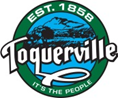 Regular Work Meeting MinutesNovember 5, 2020, at 6:00 pm212 N. Toquer Blvd, Toquerville UtahPresent: Mayor Lynn Chamberlain; Councilmembers: Keen Ellsworth (via telephone), Ty Bringhurst, Justin Sip, Gary Chaves (via telephone), Chuck Williams; Staff: Treasurer Dana McKim, Jadee Adams from Public Works, Recorder Ruth Evans; Support Staff: Hurricane Valley Fire District Representative Merlin Spendlove; Absent: Ash Creek Special Services District Representative, Planning Chairman Manning Butterworth.CALL TO ORDER:Mayor Chamberlain called the meeting to order at 6:00 p.m. The Pledge of Allegiance was led by Councilman Williams. The invocation was offered by Councilman Bringhurst. There were no statements of belief voiced.B.   APPROVAL OF AGENDA:The Council reviewed the agenda. There were no disclosures, nor conflict declarations from Council Members. Councilman Justin Sip moved to approve the Regular Work Meeting Agenda. Councilman Bringhurst seconded the motion. Motion unanimously carried, 5-0. Keen Ellsworth – aye, Ty Bringhurst – aye, Justin Sip – aye, Gary Chaves – aye, Chuck Williams – aye. CITY DEPARTMENT REPORTS:Ash Creek Special Service District Representative Mike Chandler sent in a written statement which was read by Mayor Chamberlain. “Ash Creek Special Service District is in the final stages of accepting the pump station for the Desert Mountain at Park Side subdivision (Troy Wall).  There is only a few remaining punch list items to complete before we formally take ownership on the project. We are also working with consultants for the Washington County Water Conservancy District to move the Anderson Junction Pump Station prior to the construction of the Anderson Junction Reservoir and Ash Creek Pipeline projects. These consulting agreements were awarded at the Conservancy District’s last board meeting and we anticipate beginning plans for relocation in the coming weeks. We want to express our appreciation and support of the City’s transition to an online permitting system as impact fee payments, plan review, and inspection requests have been greatly simplified and our inspectors are appreciative of the ease of the new system as well as the communication tracking function that notifies the contractor when inspections are complete.  We have encouraged both Hurricane and La Verkin to strongly consider a move to this type of technology for building permit issuance and tracking.”Hurricane Valley Fire Department Representative Merlin Spendlove reported on a total of 7 medical transports, 4 medical refusal calls and 2 fire response calls. The fire department will be hiring 6 more full-time employees and 6 more part-time employees. The Bumbleberry Inn was lost this week in a fire due to ductwork issues. Councilman Bringhurst commented that a fire station will be needed in Toquerville in the future and asked how many acres are needed for a fire station. Mr. Spendlove replied that 1 or 2 acres are needed. Planning Commission Chair Manning Butterworth sent in a written statement which was read by Mayor Chamberlain. “My thanks to the Mayor for permission to submit the Planning Commission report by email. The Planning Commission did not meet during the month of October. Per the direction of the Mayor, the October meeting as originally scheduled was cancelled due to COVID concerns. Circumstances of timing according to the City attorney did not permit rescheduling the October meeting to a later date in the month and so it remained cancelled. Five business items including 3 Home Occupation permit renewal applications and 2 Conditional Use permit renewal applications will be carried forward to the November 18 meeting agenda. These permits do not expire until December, thus barring unforeseen circumstances the permits will remain in effect until the next Planning Commission meeting. The October discussion agenda item of density bonus calculations will also carry forward to the November Planning Commission meeting. It is hoped that the necessary discussions will be completed at this time and that a draft revision to the applicable ordinance(s) will be available for the December Planning Commission meeting. Due to the absence of any requests for a staff meeting in November this meeting was cancelled and thus there were no additional items for Planning Commission consideration arising from this source at its November meeting.”Jadee Adams from Public Works reported that the water line on Center Street has been finished. Two trees were lost in the recent wind storm. The wood chipper needs to be scheduled to take care of these and other trees and limbs. Mr. Spendlove commented that January or February would be the best time for the Fire Department to bring the wood chipper.D. 	PUBLIC FORUM:There were no comments from the public. E.  WORKING AGENDA:Discussion on Resolution 2020.XX increasing culinary water rates and base gallon usage.The Council discussed there is no new information and would like to discuss this item again in February when there is more data that can be used for a more informed decision. Discussion on Resolution 2020.XX Uniform Fee Schedule to modify culinary water rates, base gallon usage, park pavilion and ballfield rental fees, and cemetery disinterment fee.The Council discussed the culinary water rates and base gallon usage rates will not be modified at this time. The cemetery disinterment fee needs to be added to the fee schedule and the fee was discussed and agreed upon at $1000. The park pavilion fees are updating the equipment rental fees and if the City should be delivering chairs and tables for an extra fee. The Council discussed only making the chairs available to rent but not having City employees moving or delivering them. Discussion on Ordinance 2020.XX 4-1-2 Nuisances.The Council discussed this ordinance is a housekeeping item which combines the last two updates into one updated ordinance. Discussion on Ordinance 2020.XX 6-2-17 & 6-2-20 Parking and Sidewalk Safety.The Council discussed painting options for Westfield Road and Ash Creek to designate traffic and parking areas. Other options put forth include putting up no parking signs, painting curbs red, striping a center line, and painting shoulder lines. Councilman Bringhurst will get pricing on these projects and report back. Discussion on Ordinance 2020.XX 4-2-1 Solid Waste Collection and Disposal.The Council discussed the Blucan opt-out period that ends November 30th and that residents are locked into having the Blucan after this period for the next 10 years. The Council asked if new move-ins or people that build homes are automatically enrolled in the Blucan program and if they could have an opt-out period. Councilman Sip will ask Fay Reber from the Solid Waste District more questions and report next week. Discussion on appointing a code enforcement officer.The Council discussed the need for a code enforcement officer to enforce the current City code, and if the officer should be a part-time employee or a contractor, liability issues, and getting Attorney Snow’s opinion on the pros and cons of each option. Discussion on special event permits. The Council discussed the need for an event permit and the reasons for having this kind of permit. It was suggested to reach out to former Councilman Alex Chamberlain who worked on a draft of this permit. Information will be gathered and then discussed again in December. Discussion on reciprocal business licenses.The Council discussed requiring anyone doing business or storing business-related equipment in Toquerville would have to obtain a business license, even if they have a business license in another city. The Council discussed home-based businesses and if a business license is needed for a home office or if exceptions can be made. G.  COUNCIL REPORTS: Justin Sip will get the information from the Solid Waste District regarding the Blucan and the opt-out program.Keen Ellsworth did not have anything to report.Ty Bringhurst reported that there is another application coming in for the Juniper Junction RV park. The applicants have requested a special meeting to get their approval early. There is another bill coming from All Star Excavating for the Center Street project. There is a developer that wants to build a large city park and would like to know if there is enough water for this project. There needs to be a meeting with the Water District and the Sewer District to talk about the water and sewer needs for upcoming development. This will be a public meeting at the end of November. Gary Chaves reported the Mosquito Abatement and the Confluence Park meetings have been cancelled. Chuck Williams reported tree trimming for the Boulevard has been scheduled. Volunteers are needed for doing Christmas lights at City Hall. The public lighting event may need to be rescheduled due to COVID. Mayor Chamberlain reported on the money the City has received from the CARES Act and the projects and equipment that will be purchased with these funds. G.  CALENDAR OF EVENTS:There will be a Wreaths Across America ceremony on December 19th at 10:00 a.m. at the Toquerville Cemetery to honor our veterans. Resident Dan Catlin commented there is a storm coming and requested the Public Works department clear out all the storm drains before Sunday. H.  ADJOURN REGULAR SESSION:The Council discussed moving into a closed session for the purpose of discussing the purchase, exchange, sale or lease of real property.Councilman Justin Sip moved to take a 25 minute recess then enter into a closed session for the purpose of discussing the purchase, exchange, sale or lease of real property. Councilman Chuck Williams seconded the motion. Motion unanimously carried, 5-0. Ty Bringhurst – aye, Keen Ellsworth – aye, Justin Sip – aye, Gary Chaves – aye, Chuck Williams – aye.Mayor Chamberlain adjourned the regular meeting at 7:34 p.m.CLOSED SESSION:The closed session for the purpose of discussing the purchase, exchange, sale or lease of real property was called to order at 7:58 p.m.Minutes of the closed session were recorded and are now on file as a protected record.The closed session adjourned at 9:27 p.m.ADJOURN:Mayor Chamberlain called the meeting back into open session at 9:27 p.m.Councilman Ty Bringhurst moved to adjourn the Regular Business Meeting. Councilman Justin Sip seconded the motion. Motion unanimously carried, 4-0.  Ty Bringhurst – aye, Justin Sip – aye, Gary Chaves – aye, Chuck Williams – aye. Mayor Chamberlain adjourned the regular business meeting at 9:27 p.m.___________________________________________		_______________________Mayor – Lynn Chamberlain						Date___________________________________________Attest:  City Recorder – Ruth Evans